   台北市不動產仲介經紀商業同業公會 函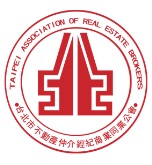                                                 公會地址：110台北市信義區基隆路1段111號8F-1                                                公會網址：http://www.taipeihouse.org.tw/                                                電子郵址：taipei.house@msa.hinet.net                                                聯絡電話：2766-0022傳真：2760-2255         受文者：各會員公司 發文日期：中華民國107年12月18日發文字號：北市房仲雄字第107184號速別：普通件密等及解密條件或保密期限：附件： 主旨：請踴躍報名顏炳立講師主講「2019年房地產市場趨勢分析與仲介因應之道」講座!說明：一、本會教育訓練委員會特邀請臺灣房地產大師-顏炳立主講「2019年房地產市場趨勢分析與仲介因應之道」講座。本次講座將針對2019年房地產市場趨勢等議題深入剖析，內容豐富並具前瞻性，可有效提升從業人員專業素養，請勿錯失良機，並請 貴公司鼓勵經紀人員儘速報名!（名額有限）。二、顏炳立講師現職：香港商戴德梁行不動產投資顧問有限公司台灣分公司董事總經理、經歷：台北市都市更新審議委員會委員/台北市政府市政顧問/台南市政府都市發展局委員/新北市都市更新審議委員會委員/新竹市都市更新審議委員會委員三、協辦單位：臺北市不動產聯盟協會台北市租賃住宅服務商業同業公會台灣明日建築協會中華民國工商建設研究會大港湖聯誼會四、參加對象：會員公司所屬員工。(完全免費，本次僅限450名，採先報名先登記方式，額滿為止，敬請踴躍報名!)五、時間：108年1月8日（週二）下午14：30報到(15:00～16:30) 六、地點：公務人力發展中心福華國際文教會館2樓卓越堂 (大安區新生南路三段30號) (捷運台電大樓站2號出口，出站左轉沿辛亥路步行約10~15分鐘至辛亥路新生南路口左轉)七、報名方式：報名表請傳真至2760-2255或e：taipei-house01@umail.hinet.net後，並請來電公會2766-0022林小姐確認。※為展現業界菁英響應愛心慈善活動，講座當天敬請攜帶統一發票，憑發票入場(事後由公會將發票捐贈給慈善團體)※公會小叮嚀：因現場空調較冷，請攜帶薄外套防寒。 108/1/8「2019年房地產市場趨勢分析與仲介因應之道」講座報名表(傳真：2760-2255後，並請來電公會2766-0022林小姐確認。謝謝！)※為避免資源浪費，煩請報名後務必出席。先報名先登記，額滿為止。感謝您!公司名稱：公司名稱：聯絡人：聯絡電話： 姓名：（共    位）姓名：（共    位）